Repaso: ReviewVocabulario Write the name of the item shown. 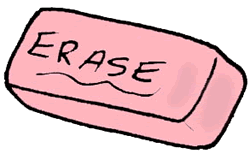 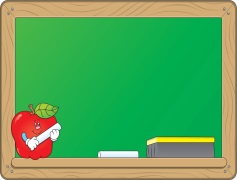 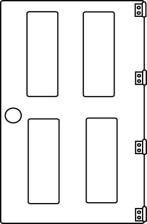 _____________________		2. _________________		3. _________________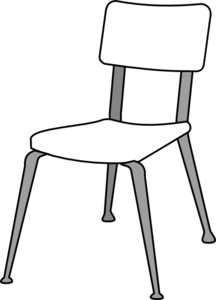 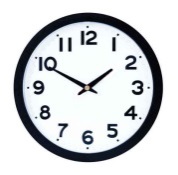 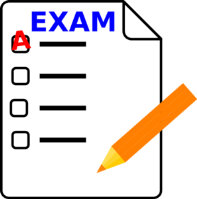     4.    ______________________	5. ___________________	6. _________________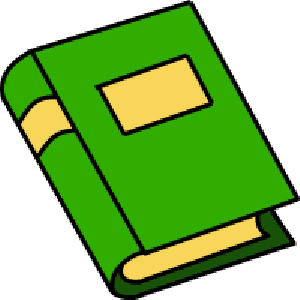 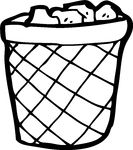 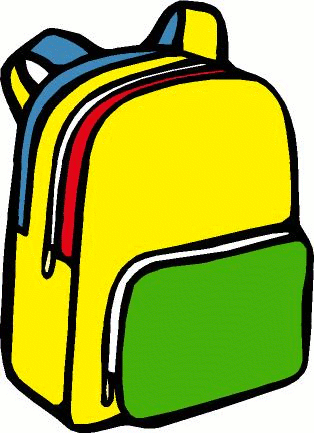 7. ______________________		8. ___________________	9. ____________________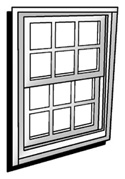 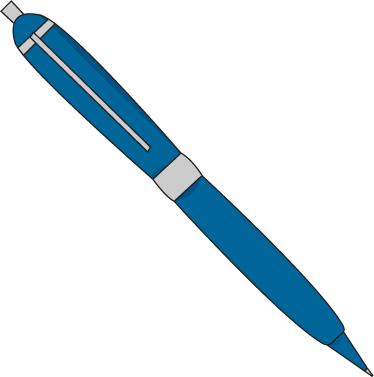 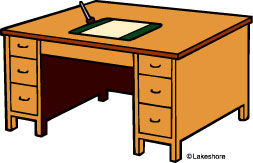 10. ____________________	11. _________________	12. ___________________Verbs in the present tenseChoose the best verb to complete the sentence. Make sure you conjugate it in the present tense. Mi maestro ________________ (buscar/ enseñar) una pluma. Los estudiantes ________________(preguntar/ terminar) la prueba de la clase de química.Mi compañero de la clase de historia _________________(mirar/ llevar) la tarea en la mochila. Yo ________________(viajar/ dibujar) a México en diciembre. Nosotros __________________(desayunar/ practicar) en la cafetería. Mi amigo ____________________(trabajar/ mirar) los martes.Ellos ___________________(estudiar/ caminar) en la escuela. El chico _______________(tomar/ escuchar) música de Justin Bieber.Mi amigo _________________(preparar/ necesitar) una calculadora para la clase de matemáticas. Tú ______________ (descansar/ llegar) tarde a la clase de psicología.Turn the following statements into questions.Statements				Juan habla inglés. 		______________________________________________________________________________Mis compañeros de clase toman la clase de ciencias. ______________________________________________________________________________Tú dibujas en la clase de arte.______________________________________________________________________________Ustedes miran la pizarra.______________________________________________________________________________Nosotros terminamos el examen de geografía. ______________________________________________________________________________Complete the questions with the correct interrogative words.¿ _______________ años tienes?¿ _______________ te llamas?¿ _______________ libros de física hay en la clase?¿________________ no hablas en español?¿______ _____________ eres tú?¿______________ visitas a tu familia? ¿_____________ es tu maestro de historia? ¿_____________ está la clase de biología? Express likes and dislikesTranslate the following sentences. Juan doesn’t like to walk. ________________________________________________________________________I don’t like to sing. ________________________________________________________________________My classmates do not like to dance.________________________________________________________________________You like to draw.________________________________________________________________________I like to listen to music.________________________________________________________________________Write the definition of these interrogative words:¿Adónde?¿Cuánto/a?¿Dónde?¿Cómo?¿Cuando/a?¿Por qué?¿Cuál? ¿Cuáles?¿Cuántos/as?¿Qué?¿Cuándo?¿De dónde?¿Quién?¿Quiénes?